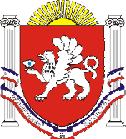                                                                                                                                                              ПРОЕКТРЕСПУБЛИКА    КРЫМРАЗДОЛЬНЕНСКИЙ РАЙОНКОВЫЛЬНОВСКИЙ СЕЛЬСКИЙ СОВЕТ ___ заседание 1 созыва                        РЕШЕНИЕ00.00.  2018 года                                          с. Ковыльное                                            № 000О внесении изменений в решение  8 сессии Ковыльновского сельского совета 1 созыва от 31.12.2014 № 5 «О Положении о проверке достоверности и полноты сведений о доходах, об имуществе и обязательствах имущественного характера, представляемых гражданами, назначаемыми для непосредственного исполнения полномочий муниципальных служащих Администрации Ковыльновского сельского поселения , а также о проверке соблюдения муниципальными служащими Администрации Ковыльновского сельского поселения ограничений и запретов, требований о предотвращении или урегулировании конфликта интересов, исполнения ими обязанностей и соблюдения требований к служебному поведению       В соответствии с Федеральным законом от 06.10.2003 № 131-ФЗ «Об общих принципах организации местного самоуправления в Российской Федерации », Законами Республики Крым от 16.09.2014  № 76 «О муниципальной службе в Республике Крым», от 22.07. 2014  № 36 «О противодействии коррупции в Республике Крым», Указом Президента Российской Федерации от 21.09.2009    № 1065 «О проверке достоверности и полноты сведений, предоставляемых гражданами, претендующими на замещение должностей федеральной государственной службы, и федеральными государственными служащими и соблюдения федеральными государственными служащими требований к служебному поведению», Указом Президента Российской Федерации от 09.08.2018 № 475 «О внесении изменений в некоторые акты  Президента Российской Федерации», руководствуясь Уставом муниципального образования Ковыльновское сельское поселение, принимая во внимание предложение  прокуратуры Раздольненского района  исх. от 06.11.2018 № 13-1657в -2018 Ковыльновский сельский советРЕШИЛ:1. Внести в решение 8 сессии Ковыльновского сельского совета 1 созыва от 31.12.2014 № 5 « О Положении о проверке достоверности и полноты сведений о доходах, об имуществе и обязательствах имущественного характера, представляемых гражданами, назначаемыми для непосредственного исполнения полномочий муниципальных служащих Администрации Ковыльновского сельского поселения, а также о проверке соблюдения муниципальными служащими Администрации Ковыльновского сельского поселения ограничений и запретов, требований о предотвращении или урегулировании конфликта интересов, исполнения ими обязанностей и соблюдения требований к служебному поведению» следующие изменения:1.1. Пункт 14 Положения изложить в новой редакции:«14. На период проведения проверки лицо, в отношении которого она проводится, может быть отстранено от замещаемой им должности (от исполнения должностных обязанностей) на срок, не превышающий 60 дней со дня принятия решения о ее проведении. Указанный срок может быть продлен до 90 дней лицом, принявшим решение о проведении проверки.Решение об отстранении от должности (от исполнения должностных обязанностей) принимается должностным лицом, которое приняло решение о проведении проверки.На период отстранения лица, в отношении которого проводится проверка, от замещаемой им должности (от исполнения должностных обязанностей) денежное содержание по замещаемой им должности сохраняется.».  2. Настоящее решение вступает в силу со дня подписания и подлежит официальному обнародованию на информационном стенде Ковыльновского сельского поселения, расположенном по адресу: с расположенном по адресу: с. Ковыльное, ул. 30 лет Победы 5 и  на официальном сайте Администрации Ковыльновского сельского поселения (http:/kovilnovskoe-sp.ru/).   3. Контроль за выполнением настоящего решения возложить на председателя Ковыльновского сельского совета. Председатель Ковыльновского сельского совета                                                                              Ю.Н. Михайленко